Part A Objectives ABABBDA5%NullT-test “t-statistics”Part BQuestion # 1 a) Ho : μ  = 100  H1 : μ  ≠ 100  Ho : π = 0.65 H1 : π > 0.65 Ho : μ  = 4.5  H1 : μ  ≠ 4.5 b)  1.   Z < 1.57 so reject Ho          -1.57                2.   Z > 4.9 and Z < -4.9 so accept Ho 	-4.9	4.93.  Z > 1.8 so accept Ho                           1.8Question 2 DATA : n = 18            σ = 1.22            σ 2 = 1.4884For 80% C.I                     α =   0.20                 α/2 = 0.1                 1 – α/2 = 0.9                    n-1 = 17 for α/2 from table  = 24.769 for 1- α/2 = 10.085using formula and putting values final answer 1.02155 < σ 2 < 2.5089for 98% α =   0.20 α/2 = 0.01 α/2 = 0. 99 from table 0.01 = 33.409from table  0.99 = 6.408  using formula putting values 0.7573 <    σ 2 ¸ < 3.948 ans b) 1) n = 12 , α= 1%           chi square  = n-1 =11 α = 1 = 0.01 α/2 = 0.01 / 2  = 0.005 from table  26.757  X2t value = α/2 = 0.005 so t value = 3.1058 2) f value  N1 = 24, n2 = 5, α = 0.01α/2 = 0.05v1= 24, v2 = 4 so f α/2 = 20.03v2=24, v1 = 4 so f α/2 = 4.843 ) Z value  -2.22 = 0.0132 Question   3 π = 0.80n = 42p = 28/42 = 0.6666667α = 10step 1 )   Ho : π = 0.80                   H1 : π < 0.80 Step 2) α = 0.1 = 0.9 From table 0.9 = 1.29 Step 3 ) Using Z test Step 4 )                                       -1.29Step 5 ) using Z formula and Z = -2.159As value is 2.16 is present in rejection region so we will reject Ho and Accept H1 i.e proportion and executivies is in fact less than 80%Now P value P ( Z < -2.159)   ( Z < -2.16) From table P ( Z < -2.16) 0.9846P value  > α 0.9846 > 0.1 so we accept Ho and reject H1 Question # 4a  )  μ  1000 kpa        n= 8       X bar = 980 kpa        S = 9 kpa        Α = 0.01 Step 1 . Ho : μ = 1000 kpa                H1 : μ  < 1000 kpa Step 2  α = 0.01 = 0.99From table 0.99 = 2.33 T < -2.33 Step 3 t test is used Step 4                                             2.33 Step 5 using t formula and putting values -20/3.181980515 = -6.285Value -6.29 Is less than -2.33 so we reject Ho and accept H1 and i.e population mean contest is less than 1000 kpa , -6.29 lies in rejection region B ) P value = 0.002        α  = 0.01  p value < α 0.002 ¸0.01 So we reject Ho and accept H1 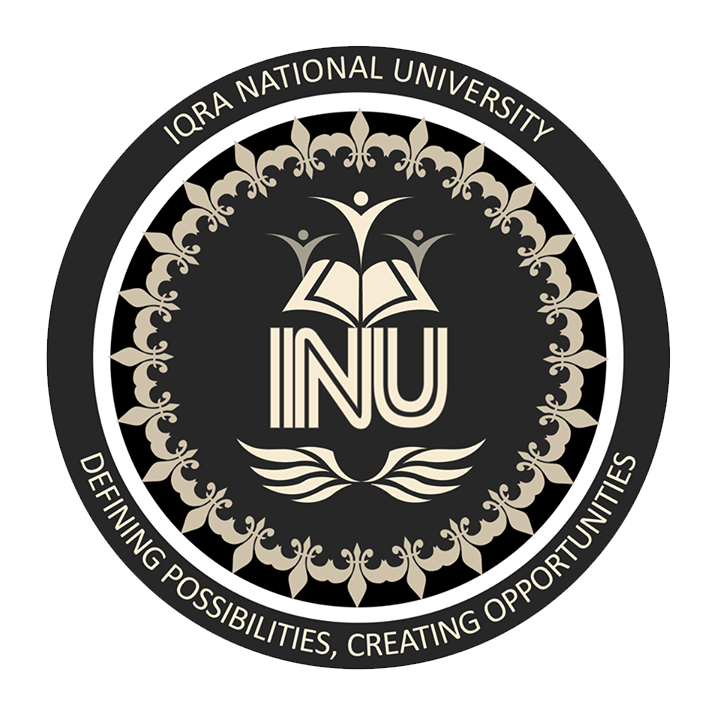 